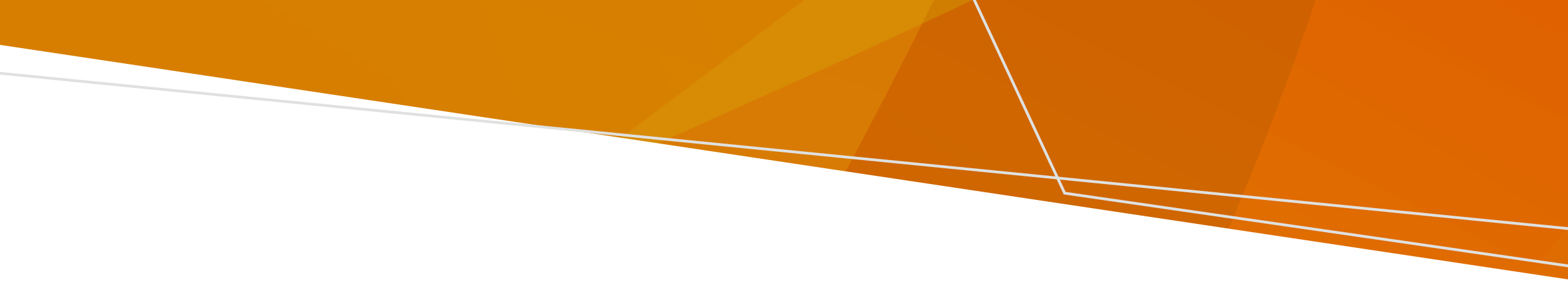 Non-Emergency Patient Transport and First Aid Services (First Aid Services) Regulations 2021 - Regulation 21 (1)Section A – Applicant detailsContact person for the purposes of the application:Section B – First aid serviceNotes:This application must be accompanied by the prescribed fee and supporting documents.Send completed applications to:	Attention Manager, NEPTFirstAidRegulation@health.vic.gov.auSchedule 4 – Application for the renewal of a first aid service licenceFirst Aid Service - LicencingFull name of applicant (licence holder)Full postal address of applicantNameMobileTelephoneEmailIf the applicant is a body corporate: the name and street address of each director or officer of the body corporate who may exercise control over the first aid service:If the applicant is a body corporate: the name and street address of each director or officer of the body corporate who may exercise control over the first aid service:NameStreet addressThe class of first aid service licence   Basic  Basic  Basic  Intermediate  Intermediate  Advanced  AdvancedDate of expiry of current licenceThe name of the first aid service and its street addressName of first aid serviceName of first aid serviceName of first aid serviceThe name of the first aid service and its street addressABNABNABNThe name of the first aid service and its street addressStreet addressStreet addressThe name of the first aid service and its street addressSuburbPostcodePostcodeSignature of applicant/sName of each signatoryDateTo receive this document in another format, email NEPT, First Aid and Investigations <NEPTFirstAidRegulation@health.vic.gov.au>.Authorised and published by the Victorian Government, 1 Treasury Place, Melbourne.© State of Victoria, Australia, Department of Health, February 2022.Available at First Aid <https://www2.health.vic.gov.au/hospitals-and-health-services/patient-care>